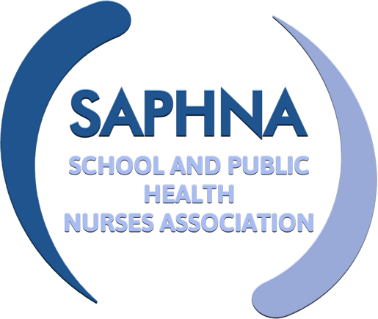 UK CCN Network and SAPHNA SPECIAL INTEREST GROUPNurses working with SEND children and young peopleMeeting (virtual) held May 3rd 2023 2pm-3pmAttendees: (RD) Rebecca Daniels (EAST LONDON NHS FOUNDATION TRUST) – chair and minute taker(ED) Elaine Davies (VW) Valerie Wardle(JM) Jane Mulcahy(SD) Sara Cornell(LD) Lucy Daly(CR)Charlotte Robertson(AFu) Angie Fudge (Sussex Community NHS Foundation Trust) (KF) Kristie Foreman(EF) Emma frederick(DH) Diane Hart(HT) Hazel Thomas(SP) Sharon Patterson(NH) Nicola Hogg(SS) Shelley Sweeney(TW) Tracy Whitwell (DM) Debbie Marsden(RM) Rebekah Murch (JS) Jill Standing(TW) Tracy Whitwell (AMP) Alice Macdonald-Parry(SM) Sarah McKean  (KS) Kaie Samoilov(CH) Caroline Hancox.(KB) Katrina Bottle(SJ) Sarah Jeyes(NK) Natalie Kingsbury(CP) Charlotte Phillips(KC) Kate Campbell(HD) Harriet Drew(JG) Joanna Grant(DK) Danielle Koefoed(CT) Catherine Tinsley(NP) Natasha Pyke.(DM) Debbie Marsden(RM) Rebekah Murch (JS) Jill Standing(TW) Tracy Whitwell (AMP) Alice Macdonald-Parry(SM) Sarah McKean  (KS) Kaie Samoilov(CH) Caroline Hancox.(KB) Katrina Bottle(SJ) Sarah Jeyes(NK) Natalie Kingsbury(CP) Charlotte Phillips(KC) Kate Campbell(HD) Harriet Drew(JG) Joanna Grant(DK) Danielle Koefoed(CT) Catherine Tinsley(NP) Natasha Pyke.(DM) Debbie Marsden(RM) Rebekah Murch (JS) Jill Standing(TW) Tracy Whitwell (AMP) Alice Macdonald-Parry(SM) Sarah McKean  (KS) Kaie Samoilov(CH) Caroline Hancox.(KB) Katrina Bottle(SJ) Sarah Jeyes(NK) Natalie Kingsbury(CP) Charlotte Phillips(KC) Kate Campbell(HD) Harriet Drew(JG) Joanna Grant(DK) Danielle Koefoed(CT) Catherine Tinsley(NP) Natasha Pyke.(DM) Debbie Marsden(RM) Rebekah Murch (JS) Jill Standing(TW) Tracy Whitwell (AMP) Alice Macdonald-Parry(SM) Sarah McKean  (KS) Kaie Samoilov(CH) Caroline Hancox.(KB) Katrina Bottle(SJ) Sarah Jeyes(NK) Natalie Kingsbury(CP) Charlotte Phillips(KC) Kate Campbell(HD) Harriet Drew(JG) Joanna Grant(DK) Danielle Koefoed(CT) Catherine Tinsley(NP) Natasha Pyke.Apologies(AT) Annette Thorpe(MC) Melissa Clarke(ME) Marie Eyre (ROTHERHAM DONCASTER AND SOUTH HUMBER NHS FOUNDATION TRUST) (SE) Sara Eacopo(SA) Sarah Allen (CW) Caroline Welch (BP) Bianca Postelmans  (CC) Claire ConnollyHannah Dyson(JR) Jane Ryall (SANDWELL AND WEST BIRMINGHAM HOSPITALS NHS TRUST) (EL) Emma Lea (KU) Kathy Unwin(GC) Gemma Cove-MullinsJohn Gowan(RJ) Rita Jenner (Suffolk NHS)(SH) Sian Hooban(JP) Jo Pearch(EK) Ebon Khaled(ND) Nicola Davies(MD) Maria (Angie) Deluque(RH) Rachael Hampshire(CW) Claire Wade (KL) Kate Lee(LD) Leanne Dunbar(HR) Hannah Roebuck(SH) Sarah Harding (SHa)Sheryl Haley(RH) Rachael Hampshire(LR) Lorna Russell(CN) Christine Newton(IP) Ilona Parkinson (RW) Rebekah Wyat(MS) Marina Samuels(LHG) L’Oreal Haugton-Gordon(KE) Kirsty Elliott(HL) Heather Lane (LSt) Louise Stringer and Sarah Student HV(SL) Suzanne Lee (PB) – Paula Brooke(JP) Julie Price(CR) Corine Robinson(VC) Victoria Coatsworth(CT) Catherine TinsleyHeather Gray (HG)(JW) Jo Webster (KL) Kate Lee(LD) Leanne Dunbar(HR) Hannah Roebuck(SH) Sarah Harding (SHa)Sheryl Haley(RH) Rachael Hampshire(LR) Lorna Russell(CN) Christine Newton(IP) Ilona Parkinson (RW) Rebekah Wyat(MS) Marina Samuels(LHG) L’Oreal Haugton-Gordon(KE) Kirsty Elliott(HL) Heather Lane (LSt) Louise Stringer and Sarah Student HV(SL) Suzanne Lee (PB) – Paula Brooke(JP) Julie Price(CR) Corine Robinson(VC) Victoria Coatsworth(CT) Catherine TinsleyHeather Gray (HG)(JW) Jo Webster (KL) Kate Lee(LD) Leanne Dunbar(HR) Hannah Roebuck(SH) Sarah Harding (SHa)Sheryl Haley(RH) Rachael Hampshire(LR) Lorna Russell(CN) Christine Newton(IP) Ilona Parkinson (RW) Rebekah Wyat(MS) Marina Samuels(LHG) L’Oreal Haugton-Gordon(KE) Kirsty Elliott(HL) Heather Lane (LSt) Louise Stringer and Sarah Student HV(SL) Suzanne Lee (PB) – Paula Brooke(JP) Julie Price(CR) Corine Robinson(VC) Victoria Coatsworth(CT) Catherine TinsleyHeather Gray (HG)(JW) Jo Webster (KL) Kate Lee(LD) Leanne Dunbar(HR) Hannah Roebuck(SH) Sarah Harding (SHa)Sheryl Haley(RH) Rachael Hampshire(LR) Lorna Russell(CN) Christine Newton(IP) Ilona Parkinson (RW) Rebekah Wyat(MS) Marina Samuels(LHG) L’Oreal Haugton-Gordon(KE) Kirsty Elliott(HL) Heather Lane (LSt) Louise Stringer and Sarah Student HV(SL) Suzanne Lee (PB) – Paula Brooke(JP) Julie Price(CR) Corine Robinson(VC) Victoria Coatsworth(CT) Catherine TinsleyHeather Gray (HG)(JW) Jo WebsterAgenda: 1.0 Oral health –Mini mouth matters2.0 Best practice toolkit – toilet training3.0 Open Space4.0 AOB – Conference 5th July and Epilepsy call for evidence1.0 Oral health –Mini mouth matters2.0 Best practice toolkit – toilet training3.0 Open Space4.0 AOB – Conference 5th July and Epilepsy call for evidence1.0 Oral health –Mini mouth matters2.0 Best practice toolkit – toilet training3.0 Open Space4.0 AOB – Conference 5th July and Epilepsy call for evidence1.0 Oral health –Mini mouth matters2.0 Best practice toolkit – toilet training3.0 Open Space4.0 AOB – Conference 5th July and Epilepsy call for evidence1.0 Oral health –Mini mouth matters2.0 Best practice toolkit – toilet training3.0 Open Space4.0 AOB – Conference 5th July and Epilepsy call for evidenceItemDiscussionDiscussionActionDeadlineWelcome and IntroductionsThe group introduced themselves and shared their current job role and schools within their remit. Variety of school offers across the UK. Joint meeting with SAPHNA and UK CCN NetworkThe group introduced themselves and shared their current job role and schools within their remit. Variety of school offers across the UK. Joint meeting with SAPHNA and UK CCN NetworkMinutes from 7th March 2023Confirmed as correct. Confirmed as correct.  Members to complete and return to Rebecca.daniels@nhs.net1.0 Oral health – mini mouth project – Valerie WardleQuestions:Where did you get the funding for the mouthcare packs: This was funded from their local budget as a pilot. On a larger scale funding would need to be identified. Discussion regards Oral health being part of Core20Plus5 so it should be a local ICB commissioning focus which can help to support need for funding. Plus preventative health, long term outcomes and reduced cost for NHS clearly show the benefit in the initial funding. Did any of the children use the suction toothbrushes? No, plus the toothpaste is a non foaming so safer. Discussion regards dental input into special schools:CR:every pupil on site has a referral to special needs dental team in school and dental team run clinics on site. AFu: opposite in her local area, Special needs dental team have a high threshold for accepting referrals and must demonstrate they have tried regular dentist initiallyTW: Locally their Special needs dental team only accept referral from regular dentist.Lipbalm: did you have any children on oxygen and how did you manage this?No children were on oxygen. They used Vaseline for all pupils in the pilot but this would not be used for anyone on oxygen.How did you get the schools engaged with this as extra work?School staff were receptive to the project. Once they understood the long term benefits or oral hygiene, not just communication but reduced bacteria in mouth, reducing risk chest infections, they were very supportive. Amazing to hear YP move from never cleaning their teeth to cleaning them a few times a day – how did you manage this? How did this transfer to home?Teaching within schools was a benefit. They involved the CYP in the teaching with powerpoint and samples to play with/take home. Doing it as a group helped to see peers carrying this out. Using the Dojo point system in school with rewards at the end of the week, charts were then sent home to continue to positive reinforcement.Assessement tool used: is a national one from the Mini Mouth matters campaignQuestions:Where did you get the funding for the mouthcare packs: This was funded from their local budget as a pilot. On a larger scale funding would need to be identified. Discussion regards Oral health being part of Core20Plus5 so it should be a local ICB commissioning focus which can help to support need for funding. Plus preventative health, long term outcomes and reduced cost for NHS clearly show the benefit in the initial funding. Did any of the children use the suction toothbrushes? No, plus the toothpaste is a non foaming so safer. Discussion regards dental input into special schools:CR:every pupil on site has a referral to special needs dental team in school and dental team run clinics on site. AFu: opposite in her local area, Special needs dental team have a high threshold for accepting referrals and must demonstrate they have tried regular dentist initiallyTW: Locally their Special needs dental team only accept referral from regular dentist.Lipbalm: did you have any children on oxygen and how did you manage this?No children were on oxygen. They used Vaseline for all pupils in the pilot but this would not be used for anyone on oxygen.How did you get the schools engaged with this as extra work?School staff were receptive to the project. Once they understood the long term benefits or oral hygiene, not just communication but reduced bacteria in mouth, reducing risk chest infections, they were very supportive. Amazing to hear YP move from never cleaning their teeth to cleaning them a few times a day – how did you manage this? How did this transfer to home?Teaching within schools was a benefit. They involved the CYP in the teaching with powerpoint and samples to play with/take home. Doing it as a group helped to see peers carrying this out. Using the Dojo point system in school with rewards at the end of the week, charts were then sent home to continue to positive reinforcement.Assessement tool used: is a national one from the Mini Mouth matters campaign2.0 Best Practice toolkit – toilet training for CYP with learning disabilitiesHighlights: Key recommentations highlights (see page 4 for detailed recommendations)Toilet skills to be introduced as early as possible, ideally within the first year or life, or as soon as LD is identifiedProfessionals to maintain high expectation of ability for the CYP with LD to acquite skills in toiletingMinimum 6 month toileting skills development programme to be tried before introducing continence products to a CYP with LDComments: 
KC – continence in East Sussex nursery nurse runs the toilet training and trains the HV – works along side the HV for tier 1 support.Sometimes offer products as part of toilet training – pad liners into pants to reduce parental anxiety around wetting.Training – ERIC training, practical skills from working with the families and CYP. Highlights: Key recommentations highlights (see page 4 for detailed recommendations)Toilet skills to be introduced as early as possible, ideally within the first year or life, or as soon as LD is identifiedProfessionals to maintain high expectation of ability for the CYP with LD to acquite skills in toiletingMinimum 6 month toileting skills development programme to be tried before introducing continence products to a CYP with LDComments: 
KC – continence in East Sussex nursery nurse runs the toilet training and trains the HV – works along side the HV for tier 1 support.Sometimes offer products as part of toilet training – pad liners into pants to reduce parental anxiety around wetting.Training – ERIC training, practical skills from working with the families and CYP. Feedback: What training would class as “experienced” practitioner?What does a 6month development programme look like? Update: feedback has been shared with Davina and once final document is ready for publication, she will come to present either here or to our national CCN networkAOB  SAPHNA conference  rescheduled: NEW DATE: https://saphna.co/send-conference/ If you had previously booked and paid for March, this rolls over and you will be sent the new link for July.  SAPHNA conference  rescheduled: NEW DATE: https://saphna.co/send-conference/ If you had previously booked and paid for March, this rolls over and you will be sent the new link for July. NEW DATE 5th July 2023Requests for agenda itemsToilet training in special Schools –  QI project (Hayley Watson) - confirmedToilet training in special Schools –  QI project (Hayley Watson) - confirmedNext meeting Tuesday 11th July 1400-1500hrs (every 8 weeks) – invite to be sent Tuesday 11th July 1400-1500hrs (every 8 weeks) – invite to be sentRequest to ALL members for case studies to present to the groupAction LogAction LogAction LogAction LogAction LogAgenda No.Action capturedOwnerTimescaleCompleted